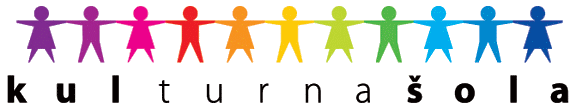 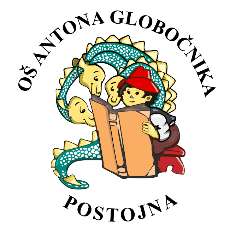 OŠ Antona Globočnika Postojna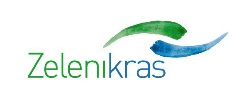 Cesta na Kremenco 26230 PostojnaTel: 05 7000 300, Fax: 05 7000 314http://www.osagpostojna.si/E-mail: os.antona-globocnika-po@guest.arnes.siPOROČILO O REALIZACIJI LETNEGA DELOVNEGA NAČRTA  in IZOBRAŽEVANJ STROKOVNIH DELAVCEV OŠ ANTONA GLOBOČNIKA POSTOJNA  V ŠOLSKEM LETU 2019 / 2020september 2020U V O DDne, 1. 6. 2020, sem kot novoizvoljena ravnateljica nastopila svoje delavno mesto v OŠ Antona Globočnika Postojna. Poročilo o realizaciji letnega delavnega načrta povzemam iz dane dokumentacije in statističnih poročil, ki so bila skozi celotno šolsko leto dokumentirana na spletnem portalu Lo Polis in v e-zbornici.V šolskem letu 2019/2020 smo zastavljene cilje realizirali in  uspešno izvedli šesto  leto našega  projekta Bralne pismenosti. Šola je konzorcijska partnerica v projektu SIMS – Soočamo se z izzivi multikulturnosti in že četrto šolsko leto izvajamo delo z učenci priseljenci.  Šola je za obdobje od 1. 9. 2016 do 31. 8. 2021 zaposlila učitelja na delovnem mestu multiplikator, ki dela z učenci priseljenci. V tem  šolskem letu  smo imeli  od septembra do decembra javno delavko za pomoč učencu s posebnimi potrebami kot spremljevalko.  Nadaljevali smo s projektoma Pogum in Bee Me, ki sta bila predstavljena na mednarodni konferenci na Premu (26. 6. 2020).  V šolskem letu 2019/2020 se je nadaljevala gradnja prizidka k šoli.  Zaradi razglasitve epidemije, covid19, in posledično zaprtja šole, od 16. 3. 2020 do 18. 5. 2020, ko se je pričelo postopno vračanje učencev, smo realizirali zastavljeni obseg pouka in druge oblike vzgojno-izobraževalnih dejavnosti (obvezen in razširjen program). V tem času je pouk in druge oblike izobraževalnega dela potekalo na daljavo.Pouk na daljavo je zaradi epidemije covid-19 potekal v obdobju: od 16. 3. 2020 do 18. 5.2020 za učence 1., 2. in 3. razredov,od 16. 3. 2020 do 25. 5. 2020 za učence 9. razredov,od 16. 3. 2020 do 1. 6. 2020 za učence 4., 5. razredov,in od 16. 3. 2020 do 3. 6. 2020 za učence 6., 7. in 8. razredov.V tem obdobju je v okviru delovanja šolske svetovalne službe na daljavo potekalo vzpostavljanje in koordiniranje individualizacije učencev z učnimi težavami, posebnimi potrebami, čustvenimi in socialnimi stiskami, s težavami na področju komunikacije na daljavo ter dostopa do IKT opreme in spletne komunikacije.Veliko aktivnosti se je usmerjalo v reševanje individualnih problemov pri učencih, ki niso imeli dostopa do računalnika in interneta oz. niso sledili učnem procesu na daljavo. Po predlogih razrednikov in dogovorih s starši učencev se je oblikovala lista učencev, katere se je predlagalo za dodelitev donatorskih sredstev v obliki IKT opreme (računalniki, tablice, internetni dostop). Donacije so učenci prejeli s strani Zavoda RS za šolstvo, Rdečega križa Slovenije in Zavarovalnice Grawe. Skupno je bil dodeljenih 14 računalnikov oz. tablic učencem naše šole.Učencem, pri katerih so se pojavljale težave na področju organizacijskih veščin, učnih težav, zagotavljanja prilagoditev glede na posebne potrebe, čustvenih in socialnih stisk, se je dodelilo podporne učitelje, ki so skrbeli za individualizacijo in prilagoditev učnega procesa na daljavo. Podporni učitelji so nudili oblike pomoči skupno 102 učencem. 46 učencev je imelo individualno dodatno strokovno pomoč, ki so jo prejemali skladno z odločbo o usmeritvi. 56 učencev pa je imelo z reorganizacijo znotraj učiteljskega zbora dodeljene podporne učitelje za učno pomoč.Dodatna podpora, ki je bila namenjena učencem brez dostopa do spletnih vsebin, je bila v obliki pošiljanja prilagojenih gradiv po navadni pošti z namenom sledenja pouku na daljavo. Gradiva so se pošiljala na naslove izbranih učencev enkrat tedensko ter po potrebi v prilagojenem individualnem časovnem intervalu glede na zmožnost sledenja in opravljanja šolskih obveznosti na daljavo.REALIZACIJA  OBSEGA POUKA IN DRUGIH OBLIK ORGANIZIRANEGA DELA OZIROMA ORGANIZACIJA IN OBSEG VZGOJNO-IZOBRAŽEVALNE DEJAVNOSTIREALIZACIJA UR PO PREDMETNIKU (vir Lo Polis)Realizacija pouka od 1. – 9. razreda 99,89 %Realizacija izbirnih predmetov  100%Realizacija neobveznih izbirnih predmetov: 98,1%                           skupaj realizacija                                99,33%. ANALIZA UČNO VZGOJNEGA DELA –pet letna primerjava s preteklimi šolskimi leti Dejavnostih, ki jih šola izvaja kot obvezen in kot razširjen program je šola izvajala nemoteno do zaprtja šole. Letna šola v naravi v Čatežu je zaradi izrednih razmer odpadla in je prenesena na naslednje šolsko leto, za 5. in 6. razred.Odpadle pa so tudi enodnevne dejavnosti in sicer Krajinski park Strunjan za 6. razred; Trst za 8. razred; Ljubljansko barje in Zagreb za 9. razred.Glede na prejšnje šolsko leto se je učni uspeh izboljšal.Učni uspeh  %Število učencev, ki so obiskovali podaljšano bivanjeObisk dodatnega poukaObisk dopolnilnega poukaObisk interesnih dejavnostiUdeležba učencev v šolah v naravi in na dnevih dejavnosti v sklopu CŠOD in 20-urnega tečaja plavanja Popravni in predmetni izpitiIII. KAKOVOST IZVEDBE PROGRAMAV skladu z navodili  Državnega izpitnega centra in koledarjem za izvedbo nacionalnega preverjanja znanja na šoli za učence  9. razreda se nacionalno preverjanje znanja v tem šolskem letu ni izvedlo.SPREMLJANJE IN RAZVOJ ZAPOSLENIH TER NADALJNJO IZOBRAŽEVANJE IN USPOSABLJANJE3. 1 Spremljanje pouka - hospitacijeV šolskem letu 2019/2020 je ravnateljica opravila spremljanje pouka-hospitacije pri 3. strokovnih delavcih ali 3,79% vseh strokovnih delavcih. Pri eni strokovni delavki spremljava pedagoškega dela za pripravo na strokovni izpit v sklopu zaposlitve učiteljev, ki nimajo strokovnega izpita.  Na podlagi  načrta spremljave učiteljeva dela je opravila hospitacijo pri učiteljici podaljšanega bivanja za pripravo na strokovni izpit, pri dveh učiteljicah predmetnega pouka; pri učiteljici slovenščine in učiteljici matematike ter učiteljici razrednega pouka, ki poučuje prvi tuj jezik na razredni stopnji. Cilj spremljave je bil ugotavljanje sodelovanja učencev pri pouku, motivacija za šolsko delo in klima ter disciplina pri pouku pri posameznih predmetih oziroma dejavnostih in učiteljih, ki te predmete poučujejo. Na podlagi ugotovitev pri spremljavi pouka je ravnateljica opravila pogovor z vsakim strokovnim delavcem. Spremljava pouka je pokazala, da večina učiteljevi pri pouku uporabljajo različna IKT pripomočke s katerimi skušajo dodatno motivirati učence za sodelovanje pri pouku in popestriti pouk. 3. 2 NADALJNJE IZOBRAŽEVANJE IN USPOSABLJANJE        V sklopu projekta SIMS in Le z drugimi smo, je bilo v času jesenskih počitnic organiziran 16 urni seminar, z naslovom Živeti raznoliko: vključevanje priseljencev, slovenščina in medkulturni dialog. Tajnica se je izobraževala na 2-dnevnem posvetu Tajnik v osnovni šole v Laškem v času od 19. 11. do 20. 11. 2019.Računovodja se je izobraževala na 1-dnevnem izobraževanju v Ljubljani 2. 6. 2020 na temo Sporočanje statističnih podatkov o evidenčnih naročilih in na spletnem seminarju, 25. 5.2020. Druga računovodkinja pa se je izobraževala na enodnevnem seminarju VIZ z naslovom Vse o izvržbi, 19. 6. 2020 v Ljubljani.Ravnateljica se je v šolskem letu 2019/2020 udeležila seminarja Ravnatelj v več vlogah, 21.11. 2019 v Ljubljani in seminarju VIZ v RS z naslovom Kako pa jutri, 4. 11. 2020 v Portorožu.Učitelji so se vključili v enodnevna, dvodnevna ali tridnevna izobraževanja. V šolskem letu 2019/2020 se je izobraževalo 62 strokovnih delavcev ali 78 % vseh. OBSEG IN KAKOVOST SODELOVANJA RAVNATELJICE Z ORGANI ZAVODA, Z UČENCI, S STARŠI IN Z USTANOVITELJEM4. 1 Svet zavodaV šolskem letu 2019/2020 se  je svet zavoda sestal na sedmih  rednih sejah in sicer 30. 9.  2019 (4. seja), 22. 10. 2019 (5. seja), 10. 12. 2019 (6. seja), 7. 1. 2020 (7. seja), 11. 2. 2020 (8. seja), 27. 2. 2020 (9. seja), 12. 3. 2020 (10. seja) in treh korespondenčnih sejah in sicer 5. 12. 2020 (3. korespondenčna seja), 18. 2. 2020 (4. korespondenčna seja), 15. 4. 2020 (5.  korespondenčna seja ). Na 4. seji sveta zavoda se je obravnavalo Poročilo o realizaciji LDN za šolsko leto 2018/2019 in Samoevalvacijsko poročilo za leto 2018/2019, obravnavali so tudi polletno finančno poročilo od januarja do junija 2019, seznanili so se z inšpektorskim nadzorom za delo in s cenikom storitev za šol. l. 2019/2020 in sprejeli sklep sveta zavoda o razpisu za delovno mesto ravnatelja.Na 5. seji so potrdili spremembo Poslovnika o delu sveta zavoda, imenovali komisijo za izvedbo predhodnega postopka v zvezi z razpisom za delovno mesto ravnatelja.Na 6. seji so sprejeli rebalans finančnega načrta za leto 2019, seznanili so se s poročilom komisije za izvedbo predhodnega postopka v zvezi z razpisom za delovno mesto ravnatelja in razpisali nadomestne volitve predstavnika delavcev v svet šole.Na 7. seji so se seznanili s kratkim poročilom za izvedbo predhodnega postopka v zvezi z razpisom za delovno mesto ravnatelja in pozvali kandidatko na dopolnitev vloge. Sprejeli so sklep za pridobitev obrazloženega mnenja lokalne skupnosti, obrazloženega mnenja staršev in mnenje učiteljskega zbora o kandidatih, ki izpolnjujejo pogoje za ravnatelja.Na 8. seji so se seznanili s poročilom volilne komisije o izidu nadomestnih volitev predstavnika centralne šole v svet zavoda in sprejeli sklep o novem predsedniku sveta zavoda in s poročilom o pridobljenih mnenjih kandidatov za razpisano mesto ravnatelja OŠ Antona Globočnika Postojna. S tajnim glasovanjem je svet zavoda odločal o izbiri kandidata. Sprejeli so sklep o izbiri novega ravnatelja.Na 9. seji so obravnavali in sprejeli poročilo popisne komisije o popisu, na dan 31. 12. 2020. Obravnavali so Letno poročilo s poslovnim in računovodskim poročilom OŠ Antona Globočnika Postojna, za leto 2019. Ugotavljali so delovno uspešnost ravnateljice šole za leto 2019.Na 10. redni seji so sprejeli sklep o imenovanju ravnatelja OŠ Antona Globočnika Postojna in sklep o obveščanju kandidatov, MIZŠ in lokalne skupnosti.Na 3. korespondenčni seji so obravnavali  odstopno izjavo ga. Petre Košnik z mesta predsednice sveta šole in članice sveta šole in imenovali nadomestnega člana v komisijo za izvedbo predhodnega postopka v zvezi z razpisom za delovno mesto ravnatelja.Na 4. korespondenčni seji so potrdili zapisnik 8. redne seje.Na 5.  korespondenčni seji  so sprejeli poročila o zaključku razpisanega postopka za imenovanje ravnatelja OŠ Antona Globočnika Postojna. 4. 2 Šolska skupnostŠolsko skupnost učencev OŠ Antona Globočnika so v šolskem letu 2019/2020 vodile učiteljice Rebeka Centa, Kristina Stegel in Andreja Penko. Tekom šolskega leta so izpeljale sledeče aktivnosti:Likovni natečaj: LOGO za projekt Bee MeDEJAVNOSTI OB TEDNU OTROKA: 1. teden oktobra – aktivni odmori na zunanjem šolskem igrišču JESENSKA ZBIRALNA AKCIJA STAREGA PAPIRJA: 22. in 23.10.2019USTAVARJALNA DELAVNICA EKO NOVOLETNI OKRASEK: december 2019: Na likovnih delavnicah, ki smo jih vodile mentorice šolske skupnosti sta sodelovala po dva učenca iz vsakega razreda. Izdelane okraske so obesili na Titovem trgu v Postojni. NOVOLETNA POŠTA: december 2019, učenci so lahko oddali novoletno pošto z lepimi željami in mislimi ob vstopu v novo leto. Pošto smo razdelili pred božično novoletnimi počitnicami.DOBRODELNA ZBIRALNA AKCIJA PLASTIČNIH POKROVČKOV marec 2020- zaradi razmer je bila akcija le delno izvedena. Zbrane pokrovčke smo oddali društvu Vesele nogice iz Laškega.DOBRODELNA ZBIRALNA AKCIJA KARITASA POKLONI ZVEZEK, junij 2020: Zaradi razmer so bili starši povabljeni k sodelovanju preko e-pošte. Zvezki so se zbirali v Mercator centru. Možna je bila tudi donacija.Pri izpeljavi posameznih akcij so nam pomagali učenci, ki so se za pomoč odločili kot prostovoljci. S tem smo učence spodbujale k sodelovanju in razvijanju prostovoljnosti tudi v prostem času. 4. 3 Strokovni in predmetni aktiviSkozi šolsko leto  so se aktivi sestajali na podlagi letnih načrtov dela, v septembru so pregledali  prenovljene učne načrte in uskladili programe dela posameznih razredov oziroma predmetnih področij. V času izrednih razmer in zaprtju šole so sodelovali in usklajevali delo na daljavo, preko videokonference in po elektronski pošti. Strokovni aktivi so podrobneje v juniju in avgustu skupaj pregledali učne načrte za posamezne predmete po razredih in se uskladili o temah, ki jih bodo obravnavali pri posameznem predmetu v šolskem letu 2020/2021. Prijavili so se tudi v spletna izobraževanja, študijske skupine, ki jih ponuja ZZŠ in MIZŠ saj so bile teme aktualne glede na še nepredvidljiv začetek novega šolskega leta.4. 4 Svet staršev  Svet staršev se je v preteklem šolskem letu sestal na treh rednih  sejah. V septembru 2019 ( 26. 9. 2019)  so člani sveta staršev na 1. seji obravnavali in sprejeli Poročilo o realizaciji LDN za šolsko leto 2018/2019 in poročilo o strokovnem izobraževanju ter obravnavali in sprejeli Letni delovni načrt za šolsko leto 2019/2020 s Programom strokovnega izobraževanja. Imenovali so Upravni odbor šolskega sklada za mandatno obdobje od 25. 11. 2019 do 24. 11. 2021. Na 2. redni seji 17. 1. 2020 se je svet  staršev seznanil z predstavitvijo kandidatov za mesto ravnatelja, podali so obrazloženo pisno mnenje sveta staršev.  V maju 2020 (28. 5. 2020)  je svet staršev podal pisno soglasje za skupno nabavno ceno delovnih zvezkov in drugih učnih gradiv za šolsko leto 2020/2021. Sprejeli so tudi Poslovnik sveta staršev OŠ Antona Globočnika.  Svet staršev, ki ga je sestavljalo  36 predstavnikov staršev iz 36. oddelkov matične šole in podružnic je v šolskem letu 2019/2020 deloval samostojno  in avtonomno, s posameznimi pobudami  se je  obračal na vodstvo šole. Predsednica sveta staršev  je gospa Klara Klemen. 4. 5. Ustanoviteljica šole Občina Postojna  Sodelovanje šole in ravnateljice s predstavniki ustanoviteljice je bilo zgledno. Tudi v šolskem letu 2019/2020 so se praviloma mesečno sestajali s predstavniki ustanoviteljice in skušali sprotno reševati problematiko, ki je bila povezana  z delovanjem šole in upravljanjem stavb.  Vloge naslovljene na ustanoviteljico  so bile pozitivno rešene in  v skladu s finančnimi zmožnostmi Občine Postojna. Ravnateljica je na majski seji občinskega sveta Postojna predstavila poslovanje OŠ Antona Globočnika Postojna za leto 2019.  V maju so s predstavniki občine tekli pogovori in usklajevanja o razpisih novih delovnih mest tehničnega osebja v kuhinji. V mesecu juniju so potekali razpisi in na novo smo zaposlili 9, 5 tehničnega osebja, ki je potrebno za nemoteno delovanje kuhinje.V mesecu juniju smo se sestali s predstavniki občine in s predstavnikom gradbenega podjetja Kolektor in določili predvidene datume, ki so pomembni za dokončanje prizidka. Pogovor je tekel o rušenju pisarn, novi kuhinji, drobnem inventarju v kuhinji tehnični pregled objekta, sistemskih ključih, o varovanju objekta v času gradnje, ozvočenju hodnika na hodniku prve triade, opremi telovadne enote, tehničnem prevzemu objekta in spremembi odloka o ustanovitvi (2. 6. 202). Z ga. Martino Sedej Filipčič smo se udeležile seje Varnostnega sosveta, v dvorani GD (8. 6. 2020) in sestanek Civilne zaščite, ki je tudi potekal v prostorih GD Postojna (23. 6. 2020). Oba sestanka sta bila organizirana pod okriljem občine Postojna.SODELOVANJE UČENCEV NA NATEČAJIH, TEKMOVANJIH IN VEŠČINAH na državni oziroma mednarodni ravniV letošnjem šolskem letu so zaradi covid19 odpadla zato se jih učenci niso mogli udeležiti. Posledično je tudi manj dobrih rezultatov kot prejšnja šolska leta.Učenci so se pod mentorstvom učiteljev v tem šolskem letu sodelovali na 18 šolskih, regijskih, področnih in državnih tekmovanj in znanja logike, matematike, slovenščine, angleščine, nemščine, geografije, kemije, fizike, zgodovine, znanja o sladkorni bolezni, naravoslovja, športa (šah, lokostrelstvo) in skupno prejeli 18 bronastih, 15 srebrnih in 2 zlati priznanji. Učenka devetošolka se je udeležila državnega tekmovanja iz znanja geografije. Učenci so sodelovali  na dveh športnih področjih, kjer so zastopali šolo in skupaj dosegli  tri druga mesta.DELO PODRUŽNIČNIH ŠOL  Podružnične šole Planina, Bukovje, Studeno so dodana vrednost delu matične šole v Postojni. Na šoli smo na njihovo delo v šolskem okolišu KS Bukovje, Planina in Studeno izjemno ponosni, saj so pogosto pobudnice kulturnega delovanja in tudi povezovanja šole z lokalnim okoljem. PLANINA Vodja podružnične šole Planina je pripravila poročilo o delu podružnice in v njem navedla učno vzgojni uspeh učencev, kadrovsko strukturo in tekmovalne dosežke učencev v šolskem letu. BUKOVJE Vodja podružnične šole Bukovje je pripravila poročilo o delu podružnice in v njem navedla učno vzgojni uspeh učencev, kadrovsko strukturo, tekmovalne dosežke učencev v šolskem letu, sodelovanje s starši in krajem.STUDENO Vodja podružnične šole Studeno je pripravila poročilo o delu podružnice in v njem navedla učno vzgojni uspeh učencev, kadrovsko strukturo in tekmovalne dosežke učencev v šolskem letu. VIII. DELO INTERESNIH DEJAVNOSTI – KROŽKOVNa šoli skupaj s podružnicami  je potekalo 27 interesnih dejavnosti z zunanjimi mentorji in delavci šole. Skupno jih je obiskovalo 501  učenec/eni učenci so obiskovali dve ali več interesnih dejavnosti/, skupno se je realiziralo 1011 ur dejavnosti od načrtovanih 1383 ur kar je posledica ne izvajanja ID med zaprtjem šoleVIX. REALIZACIJA KULTURNIH, ŠPORTNIH, TEHNIŠKIH IN NARAVOSLOVNIH DNIDnevi dejavnosti so bili v preteklem šolskem letu realizirani tako kot so bili načrtovani po predmetniku razreda, večina se jih je izvedla v sklopu naravoslovnih tednov v Centrih šolskih in obšolskih dejavnosti, nekaj pa tudi v sodelovanju s Srednjo gozdarsko in lesarsko šolo v Postojni in v organizaciji strokovnih aktivov posameznih predmetnih področij. Dneve dejavnosti se je izvajalo tudi na daljavo. O realizaciji izvedenih dni dejavnosti, so vodje podali sprotna  poročila o poteku posamezne dejavnosti. VX. DODATNA STROKOVNA POMOČ in UČNA POMOČ za učence s posebnimi potrebami, INDIVIDUALNA IN SKUPINSKA UČNA POMOČ, UČNA POMOČ ZA UČENCE PRISELJENCE Dodatno strokovno pomoč za učence s posebnimi potrebami so  izvajali  strokovni delavci (defektolog-specialni pedagog, psiholog, pedagog, socialni pedagog, surdo pedagog in logoped) na podlagi števila ur določenih po odločbi.V šolskem letu 2019/2020 je bilo 47 učencev s posebnimi potrebami. Skupno se je izvedlo  3911 sistemiziranih ur dodatne strokovne pomoči in 446 ur učne pomoči učencem s posebnimi potrebami izvajajo učitelji predmetnega oziroma razrednega pouka v skladu z urami v odločbi in niso sistemizirane.Odstopanja pri realizaciji ur pri vseh oblikah pomoči je šolanje na daljavo, izvedlo se je manjše število ur saj so bili takrat strokovni delavci razporejeni kot podporni učitelji šibkejšim učencem.Za nadarjene učence se je izvedlo 91 ur od načrtovanih 88. Izvajali so jih strokovni delavci šole v sklopu sistemiziranih ur oziroma po realizaciji.Učno pomoč za učence priseljence izvajajo učitelji slovenščine ali razrednega pouka na podlagi sklepa MIZŠ na podlagi vloge. Učno pomoč je obiskovalo 12 učencev, skupaj so učitelji  realizirali 141 ur učne pomoči za učence priseljence. MATIČNA ŠOLA dodatna strokovna pomoč in učna pomoč za učence s posebnimi potrebami: Individualna in skupinska učna pomoč matična šolaPlanina      BukovjeStudenoNadarjeni učenciUčna pomoč za tujce – učenci, ki se prvo oz. drugo leto šolajo v SlovenijiX. SODELOVANJE Z ZUNANJIMI INSTITUCIJAMI   Tudi v tem šolskem letu smo na šoli gostili tudi komisije za usmerjanje učencev s posebnimi potrebami, ki delujejo pod okriljem Zavoda RS za šolstvo. Na šoli smo avgusta gostili tudi učitelje osnovnih šol notranjsko-kraške regije na študijskih skupinah za predmetna področja zgodovine, geografije in domovinske kulture in etike, športa in glasbene umetnosti. Šola je  zgledno sodelovala z Vrtcem Postojna, saj so se otroci, ki obiskujejo vrtec, udeleževali posameznih aktivnosti, ki smo jih pripravili na šoli.  Dobro smo sodelovali tudi z obema osnovnima šolama v občini, OŠ Prestranek in OŠ Miroslava Viharja, pa tudi OŠ Pivka. Ena strokovna delavka je učno obvezo dopolnjevala na OŠ Miroslava Vilharja in ena na Šolskem centru Postojna. Kadrovska okrepitev je prišla iz Šolskega centra Postojna za poučevanje izbirnega predmeta nemščina.  Šola  in strokovni delavci zaradi izvajanja projektov SIMS sodelujemo z ISA inštitutom in Zavodom za šolstvo RS pri projektu POGUM.Za uspešno lahko štejemo tudi naše  sodelovanje s Šolskim centrom Postojna na področju projekta SPIRIT Mladim se dogaja ter Srednjo gozdarsko in lesarsko šolo. Z obema šolama sodelujemo predvsem pri poklicnem usmerjanju in predstavitvi poklicev bodočim srednješolcem in pripravi dni dejavnosti za naše učence.   Zelo uspešno smo sodelovali tudi s Centrom za komunikacijo  sluha in govora iz Portoroža, ki  s svojimi strokovnimi delavci  izvaja za naše učence dodatno strokovno pomoč v skladu z odločbami o usmerjanju. Šola je aktivno sodelovala s posameznimi društvi v občini Postojna: Društvom upokojencev Postojna,  Turističnim društvom Postojna, Rdečim križem Slovenije in Karitasom. Vključevali smo se v njihove akcije, kot so npr.  zbiralne akcije, tabore. Prav tako uspešno smo se vključevali v akcije Unicefa in Društva Boreo in Društva PO-Pi ter Zavoda Znanje. Stalno je sodelovanje s Centrom za socialno delo Postojna, kjer skupaj rešujemo različno problematiko, ki je povezana s socialnimi, učnimi in vedenjskimi težavami posameznih učencev oziroma reševanju socialnih stisk njihovih družin. Korektno smo  sodelovali tudi s predstavniki Policije Postojna, predvsem pri preventivnih akcijah varne vožnje, varne hoje v šolo in akcijah v prazničnih dneh ter projekt Policist Leon za učence 5. razreda. Zgledno je bilo tudi sodelovanje s Svetom za preventivo in varnost v cestnem prometu.  ki je za učence 1. razreda pripravil uvodno predstavitev varne hoje v šolo. XI. INVESTICIJE IN NAKUP OPREME   V šolskem letu 2019/2020 smo investirali v opremo:iz sredstev za materialne stroške, iz sredstev občinskega proračuna,iz projekta SIO 2020,iz sredstev šolskega sklada.Iz sredstev za kritje materialnih stroškov smo nabavili tri ročne čitalce črtne kode za izvajanje knjižnične dejavnosti na podružnicah, ter dve beli šolski tabli ter omaro za učilnico.Iz sredstev občinske proračuna (dodatna sredstva) smo nabavili manjkajoče garderobne omarice KIT art G.O.180.56.86 za centralno šolo. Za podružnico Studeno smo nabavili opremo za učilnice  v vrednosti 4.125,37, ter lesene dele opreme za kuhinjo v vrednosti 1.376,16€.Iz sredstev projekta SIO 2020 , ki ga v višini 50% vrednosti financira Občina Postojna smo v skladu z razpisom prejeli: Apple iPad 9,7  32.6B Space gray (wifi)  6 kosov, tablični računalnik Lenovo D330  2 kosa, projektor vieWsonic LCDxGA    3 kose   , projektor Epson EB-U42 2 kosa, projektor Epson tip 20 FULL HD EB-u42 1 kos, projektor Viewsonic LCD WXGA 3 kose    , računalnik DELL Optiplex 3070 Inzel 5 kosov,  računalnik PC PCPLUS SCHOOL RYZEN 10 kosov,  monitor DELL U2719D z zvočniki 6 kosov,  monitor DELL P2219H 4 kose.Sredstva šolskega sklada pa smo namenili za nakup didaktičnih pripomočkov predvsem za otroke s posebnimi potrebami.XII. POROČILO O DELU ŠOLSKE SVETOVALNE SLUŽBE Delo šolske svetovalne službe je potekalo po letnem delovnem načrtu. Program sva izvajali šolska pedagoginja in psihologinja v obsegu 1,80 delavca. Šolska psihologinja je izvajala dodatno strokovno pomoč 3 učencem v obsegu 5 ur.Obe delavki sva občasno nadomeščali odsotne učitelje pri pouku in ostalih dejavnostih. Veliko časa je bilo namenjenega izvajanju vzgojnega načrta, reševanju sprotnih aktualnih zadev ter obravnavi učencev priseljencev.V letošnjem šol. letu je potekalo v času epidemije covid-19 delo na daljavo. V tem času je šolska svetovalna služba izvedla aktivnosti na področju vzpostavljanja stikov in nudenja različnih oblik pomoči učencem in njihovim družinam. Nudili smo podporo tudi učiteljem pri vzpostavljanju poučevanja na daljavo. Vzpostavili smo spletno stran šolske svetovalne službe in spletno učilnico, kjer se je redno objavljalo gradiva za pomoč učencem s posebnimi potrebami in učencem priseljencem. Izveden je bil anketni vprašalnik z namenom pridobivanja povratnih informacij o zahtevnosti, obsegu in razumevanju posredovanih nalog ter sodelovanju s šolo v času poučevanja na daljavo. Tudi v času dela na daljavo smo vzpostavljali stike z zunanjimi institucijami, predvsem za potrebe individualnih obravnav učencev, družin ter pri postopkih vpisa bodočih prvošolčkov ter mladostnikov brez spremstva.Uresničevanje načrta na posameznih področjih dela ŠSS:Telesni, osebni in socialni razvojCelo leto je potekalo intenzivno delo z učenci s posebnimi potrebami-evidentiranje, spremljanje, priprava izvirnih delovnih projektov pomoči, sestanki strokovnih skupin za izvajanje in spremljanje IPD, priprava programov ID, oblikovanje poročil, sodelovanje s starši, z zunanjimi institucijami - v skladu z zakonodajo. V septembru je šolska svetovalna služba na sestankih oddelčnih učiteljskih zborov predstavila specifike otrok s posebnimi potrebami, število odločb prilagoditve in načini izvajanja. Pripravile smo tudi seznam prilagoditev in učencev, ki je bil učiteljem na voljo kot pomoč pri pripravi pisnih preizkusov znanj. Vseh otrok z odločbo o usmeritvi je bilo v letošnjem šolskem letu 47.V postopku usmerjanja otrok s posebnimi potrebami je še 6 učencev in učenk.  Šolska psihologinja in pedagoginja sta izvajali učni kontinum v manjših skupinah ali individualno od 1. do 7. razreda ter občasno tudi na predmetni stopnji. Kontinum je bil namenjen podrobnemu spremljanju otrok z učnimi primanjkljaji. Šolska psihologinja je izvajala kontinuum za učenca 5. b razreda, ki je imel težave s prihajanjem v šolo, redno smo sodelovanje je potekalo s starši in počasi so se težave umirile.Šolska psihologinja je  testirala učence za namen pomoči in svetovanja, in sicer s testi WISC (test sposobnosti) – 3 učence in d2 – test pozornosti – 1 učenca ter SPM – 1 učenec in Bender - 1 učenec. Opravljenih je bilo veliko svetovalnih razgovorov z učitelji,  učenci in s starši ob čustvenih, vedenjskih in učnih težavah. Ves čas je potekalo intenzivno sodelovanje z: Zavodom RS za šolstvo,komisijami za usmerjanje otrok s posebnimi potrebami,Svetovalnim centrom iz Ljubljane,Centrom za mentalno zdravje iz Nove Gorice,Centrom za duševno in mentalno zdravje otrok in mladostnikov iz ZD Postojna,spec. pedag. iz Centra za izven bolnišnično psihiatrijo Ljubljana,Mobilno službo SS Postojna pod okriljem Vzgojnega zavoda Planina - Vzpon,starši za postopke usmerjanja. Poleg tega je potekalo delo z 47 učenci, ki imajo status priseljenca v 7-ih skupinah. Od tega je bilo 32 učencev, ki se v Sloveniji šolajo prvo leto ter 15 učencev priseljenci, ki se v Sloveniji šolajo drugo leto. Poleg tega jim je bila nudena učna pomoč v okviru svetovalne službe, ki sta jo izvajali psihologinja in pedagoginja v dogovoru z multiplikatorjem in učitelji. Sprva kot učna pomoč pri učenju jezika, kasneje kot pomoč pri učenju in priprava na ocenjevanje znanja.Šola je vključena tudi v projekt SIMS, kjer smo intenzivno sodelovali z multiplikatorjem g. Ožbejem Račečičem. V okviru projekta SIMS je šolska svetovalna služba sodelovala pri sestankih aktiva udeležencev in ostalih vključenih zaposlenih v projekt SIMS. Izveden je bilo srečanje staršev otrok s statusom priseljenca – 8. in 9. oktobra. Srečanje je bilo namenjeno v obliki interaktivnih dejavnosti na temo Slovenije, občine, naše šole, posebnosti, šolskega sistema, pravil, dokumentacije in podobno. Starši so bili tako opremljeni z osnovnimi informacijami o šoli in šolanju otrok. Srečanje za starše je vodila pedagoginja, psihologinja pa je z otroki izvedla delavnice na trmo krepitve socialne vključenosti.Nadaljevali smo z izvajanjem Koncepta za delo z nadarjenimi učenci. Potekala je identifikacija nadarjenih učencev 4. razredov ter treh petošolcev.  Po identifikaciji so bili razredni učiteljski zbori za razrede, kjer so bili po identifikaciji spoznani nadarjeni učenci. Šolska psihologinja je starše pisno seznanila z rezultati. V identifikacijo je bilo vključenih 27 učencev in  za nadarjene je bilo spoznanih 25 učencev. V juniju je bil razredni učiteljski zbor za tretje razrede, kjer je bilo predlaganih 23 učencev, en učenec je bil predlagana v 5. razredu.  V juniju so bili starši pisno seznanjeni s Konceptom odkrivanja in dela z nadarjenimi učenci in dobili v podpis soglasja za postopek odkrivanja nadarjenih učencev. Vsi starši so odločili za vključitev v koncept. Konec junija so učitelji, ki poučujejo evidentirane nadarjene učence prejeli ocenjevalne lestvice s pomočjo katerih ocenijo učenca. S pomočjo teh lestvic bomo dobili prvi kriterij nadarjenosti, dva kriterija – testi sposobnosti in testi ustvarjalnosti, bomo preverjali v prihodnjem šolskem letu. ŠolanjeŽe pred vpisom je bil 3. februarja 2020 sklican informativni roditeljski sestanek za starše bodočih prvošolčkov, kjer smo staršem predstavili osnovne podatke o vpisu v 1. razred in organiziranost dela v prvem razredu. Nato pa smo izpeljali vpis šolskih novincev od 26. do 28. februarja na centralni šoli in na podružničnih šolah. Za šolsko leto 2020/21 je bilo vpisanih 57 prvošolcev na matični šoli, 12 v Planini, 5 v Bukovju in 4 v Studenem. V sodelovanju s sosednjimi šolami smo uskladili željena prešolanja otrok in izdali ustrezne odločbe. Izpeljan je bil tudi naknadni vpis zamudnikov. Za ugotavljanje zrelosti otrok za vstop v šolo je bila sklicana Komisija za 4 bodočih učencev, ki imajo odloženo všolanje. Šolska psihologinja je izvedla POŠ pri 4-ih otrocih predlaganih za odlog. Na osnovi strukture bodočih prvošolčkov so bili oblikovani trije oddelki na matični šoli in en samostojen oddelek na PŠ Planina. Na PŠ Bukovje in Studeno so bili oblikovani kombinirani oddelki 1. in 2. razreda.V maju je šolska psihologinja pripravila na internetni strani šole  predstavitev obveznih izbirnih predmetov za učence 6.  8. razredov, ki se bodo izvajali v 7.,  9. razredu prihodnje šolsko leto. Učenci so svoje izbire sporočali preko portala Lopolis. Glede na izbire učencev in staršev so bile oblikovane učne skupine. Pri odločanju učencev za izbirne predmete je bilo opravljenih več nasvetov na daljavo in urejena potrebna dokumentacija.Učencem in staršem smo ponudili tudi neobvezni izbirni predmet v 4., 5. in 6. razredu, za kar je pedagoginja pripravila elektronske prijavnice in zbirala prijave. Predstavitve neobveznih izbirnih predmetov so bile objavljene na spletni strani šole.V letošnjem šolskem letu je bila izvedba NPZ odpovedana zaradi epidemije covid-19.Veliko pozornosti in spremljanja je bilo namenjenega preostalim učencem, njihovemu napredovanju,  statusu in odločanju kam in kako naprej. Tri učenke bodo nadaljevali šolanje na nižjem poklicnem izobraževanju, ena učenka in en učenec pa na Ljudski univerzi v Postojni.Med letom je potekalo všolanje novih učencev s statusom priseljenca. Letos je bilo med letom vpisanih 9 učenk in učencev, 6 od njih so prihajali iz Bosne in Hercegovine, 1 učenec iz Makedonije, 2 učenca pa sta se prepisala na našo šolo iz OŠ Miroslava Vilharja Postojna.Za bodoče 4., 6. in 7. razrede je bila v juniju pripravljena nova sestava oddelkov na podlagi naslednjih kriterijev: vzgojna specifika, število, učna uspešnost, učenci s posebnimi potrebami, učenci s statusi priseljenca. Starši so bili obveščeni z obvestili, ki jih je šolska pedagoginja poslala na e-naslove vseh staršev.Karierna orientacija Na področju karierne orientacije devetošolcev je delo potekalo skozi celo leto, v drugi polovici leta na daljavo. Organiziran je bil dan dejavnosti za vsak oddelek posebej. Obiskali smo tudi CIPS-Center za informiranje in poklicno svetovanje na Uradu za delo v Postojni. Tu so učenci izpolnjevali Hollandove vprašalnike. Ta dan je bil namenjen tudi izpolnjevanju Vprašalnika o poklicni poti in KIK-a. Pridobljene informacije je psihologinja skupaj z rezultati MFBT, ki so ga učenci reševali konec 8. razreda uporabila pri oblikovanju poklicnega nasveta in svetovalnim pogovorom učencem in staršem. Izvedenih je bilo 36 ur individualnega kariernega svetovanja za devetošolce.Poklicna tržnica je bila organizirana 2. januarja, namenjena učencem osmih in devetih razredov ter njihovim staršem. Šole so namreč s pomočjo dijakov predstavile svoje programe in tako konkretno predstavile delo. Seznam udeležencev na Poklicni tržnici 2020:Srednja gozdarska in lesarska Šola Postojna (gozdarski tehnik, gozdar,  zdravstvena nega, bolničar)Srednješolski center Postojna (gimnazija, ekonomski tehnik, strojni tehnik, računalniški tehnik, avtoserviser, orodjar)Elektotehniška-računalniška strokovna šola in gimnazija Ljubljana (tehniška gimnazija, elektrotehnik, računalniški tehnik)Srednja šola Srečka Kosovela Sežana (gimnazija, ekonomski tehnik, aranžerski tehnik)Srednja šola Izola (gastronomsko turistični tehnik, gastronom hotelir, vzgojitelj predšolskih otrok, zdravstveni tehnik, kozmetični tehnik)Škofijska gimnazija VipavaSrednja šola Veno Pilon Ajdovščina (predšolska vzgoja)Srednja gradbena, geodetska In okoljevarstvena šola Ljubljana  (Zidar, tesar, pečar, kamnosek, upravljalec težke gradbene mehanizacije,gradbeni tehnik, geodetski tehnik, ekonomski tehnik, okoljevarstveni tehnik)Gimnazija Nova Gorica (umetniška gimnazija, športni oddelki gimnazije)Elekto-računalniška šola Nova Gorica (elektrikar, elektrotehnik, računalničar, računalniški tehnik)Srednja poklicna šola Bežigrad (logistični tehnik, avtoserviser, avtoservisni tehnik, avtokaroserist, strojni tehnik, orodjar, mehatronik operater, tehnik mehatronike, ustvarjalec modnih oblačil, izdelovalec modnih oblačil)Srednja vzgojiteljska šola in gimnazija Ljubljana (predšolska vzgoja, gimnazija, umetniška gimnazija)Srednja šola za farmacijo, kozmetiko in zdravstvo Ljubljana (kozmetični tehnik, farmacevtski tehnik, tehnik laboratorijske biomedicine, zobotehnik)Elektro in pomorska šola Portorož (plovbni tehnik, elektrotehnik)BIC – biotehniški izobraževalni center Ljubljana (veterinarski tehnik, naravovarstveni tehnik, slaščičar, mesar,živilsko prehranski tehnik, tehniška gimnazija)Biotehniška šola Nova Gorica (slaščičar, vrtnar, gastronomske in hotelske storitve, kmetijsko-podjetniški tehnik, naravovarstveni tehnik)AUR –Akademija za ustvarjalno računalništvo, izobraževanje in storitve, LjubljanaVzporedno z dogajanjem v dvorani so predstavitve šol potekale tudi v učilnicah, kjer lahko učenci in starši dobili še konkretnejši vpogled v dogajanje na šolah in vprašali, kar jih je še zanimalo.Na predstavitev so bili vabljeni tudi učenci sosednjih šol in odziv je bil zelo dober. Tik pred karanteno smo izpeljali prijavo za vpis devetošolcev v 1. letnik, prijavo za sprejem v dijaški dom, … Številne aktivnosti na področju karierne orientacije so potekale v sodelovanju z razredniki. V preteklem letu smo veliko pozornosti namenili tudi sodelovanju s starši devetošolcev. Roditeljski sestanek smo imeli že septembra, nato je  sledil še en roditeljski sestanek pred vpisom s konkretnimi informacijami o vpisu in štipendijah v februarju.V program karierne orientacije smo vključili tudi preostale učence, ki smo jih ustrezno informirali in jih usmerjali glede na njihove želje. Tri učenke bodo nadaljevali šolanje na nižjem poklicnem izobraževanju, ena učenka in en učenec pa na Ljudski univerzi v Postojni.V šolskem letu 2019/20 je šolska psihologinja začela karierno orientacijo že v sedmem razredu. Izvedenih je bilo 5 razrednih ur v sedmih razredih in sicer na temo učenja, spoznavanja sebe in svojih močnih področij ter kaj je pomembno pri poklicni odločitvi. Zaradi karantene načrtovane razredne ure niso bile izvedene v celoti.Izvedenih je bilo 8 razrednih ur v osmih razredih in sicer na so učenci spoznali šolski sistem, kaj je pri odločitvi za nadaljnje šolanje pomembno in kje lahko dobijo informacije v zvezi s šolami in poklici. Tudi v osmih razredih niso bile izvedene vse načrtovane ure zaradi Covid-19. Vsebine, ki niso bile obravnavane, bomo izpeljali v šolskem letu 2020/21.Tudi v letošnjem šolskem letu smo v okviru karierne orientacije povabili ameriške vojake, ki so predstavili delo in življenje vojaka. Učenci jim z veseljem prisluhnejo in obenem krepijo svoje znanje angleščine. Postavili so tudi veliko vprašanj na katere so vojaki z veseljem odgovarjali. Učenje in poučevanjeDodatna učna pomoč je bila organizirana individualno in skupinsko za učence od 1. – 9. razreda. Individualna učna pomoč za učence tujce je potekala po programih individualiziranega dela v okviru rednega urnika v sedmih skupinah. Skupinska pomoč je potekala po urniku in letnem načrtu dela. Kontinum izvajanja učne pomoči je potekal po urniku v skladu z dogovori z razredničarkami od 1. do 8. razreda. Vse navedene oblike učne pomoči so bile izvajane po dogovoru in v soglasju s starši.V okviru Bralnih minutk je bil učni kontinuum izvajan na področju opismenjevanja od 1. do 3. razreda. Letos je bilo k Bralnim minutkam vključenih 47 učencev in učenk od 2. do 3. razreda. Od januarja 2019 dalje so se k Bralnim minutkam priključili tudi prvošolci in sicer 11 otrok. Pri dejavnosti je sodelovalo 14 učiteljic in drugih strokovnih delavk. Z veliko učenci je potekalo konkretno učenje posameznih predmetov. Veliko svetovanja pri izvajanju dodatne strokovne pomoči učencem je bilo posvečeno tudi  prostovoljcem in drugim izvajalcem te pomoči.V letošnjem šolskem letu je bilo na šoli organizirano tutorstvo. Učenci tutorji so nudili učno pomoč enkrat tedensko mlajšemu učencu. Za svoje delo so vodili dnevnike, z datumi in vsebinskimi zaznamki. Delo je potekalo od oktobra do maja. Tutorji so bili učenci od 5. do 8. razreda.Šolska psihologinja in pedagoginja sta izvajali učni kontinuum v manjših skupinah v od 1. do 8. razreda. Kontinuum je bil namenjen podrobnemu spremljanju otrok z učnimi primanjkljaji. Šolska kultura, vzgoja, klima, red           ŠSS je timsko sodelovala pri izvajanju vzgojnega načrta. Pri izvajanju pravil vedenja je potekalo spremljanje izvajanja in evalvacije posameznih vzgojnih postopkov. Ob izrekih vzgojnih opominov so bili pripravljeni, izvajani ter evalvirani individualizirani vzgojni načrti. Obe svetovalni delavki sva izvedli več ur indivdualnih vzgojnih dejavnosti v skladu z IVN. V šolskem letu 2019/2020 je učiteljski zbor OŠ Antona Globočnika Postojna izrekel 17 vzgojnih opominov.Vzroki za izrek vzgojnih opominov so bili:3 učenci - ponavljajoče neprimerno vedenje, ki se kljub izvedenim različnim vzgojnim postopkom ni izboljšalo ali umirilo,1 učenka - ponarejanje ali popravljanje podatkov in podpisov v uradnih dokumentih in listinah.10 učencev – neopravičeno izostajanje od pouka.Za vsakega učenca je bil v svetovalni službi pripravljen individualiziran vzgojni načrt, ki so ga izvajali različni učitelji ter svetovalni delavki. Po poteku načrtovanih aktivnosti je bil posamezen IVN tudi evalviran.Celo leto je potekalo delo z več učenci v vzgojnimi, vedenjskimi in čustvenimi težavami. Pri tem smo dobro sodelovali z učitelji in starši, z zunanjimi strokovnimi institucijami. Izvedenih je bilo veliko oblik restitucij (začasna premestitev, začasen izpis iz OPB, pomoč v kuhinji in jedilnici, nudenje učne pomoči, dežurstvo v jedilnici, pomoč v OPB, pisanje nalog po pouku, prepoved udeležbe na ekskurziji, športnih dnevih …) in drugih vzgojnih postopkov (ustno opozorilo, obvestilo staršem, pogovori in razgovori, povečan nadzor nad učencem, začasen umik učenca).V treh primerih smo zaradi čustveno vedenjskih motenj tesno sodelovali z Mobilno službo pod okriljem Vzgojnega zavoda Planina. Učenci, ki so bili vključeni v obravnavo so: TK (9. B), TM (3. a) in MM (2. c). Tudi v naslednjem šolskem letu bomo tesno sodelovali z njimi. V stanovanjski skupini je bil nameščen od decembra 1 učenec – MM 9. b. Tudi z njimi smo redno sodelovali.Izvedenih je bilo več razrednih ur šolske pedagoginje od 1. do 8. razreda. Ure so bile namenjene spoznavanju učencev ter njihovih značilnosti, predvsem pa odstopajočih vedenj pri posameznih učencih z namenom nadaljnjega svetovanja. Šolska psihologinja je poleg  razredih ur v 7. in 8. razredih na temo karierne orientacije izvedla še več ur v 4., 5. in 6. razredu po dogovoru z učitelji. Enkrat tedensko (ob petkih) je psihologinja v 4. c razredu izvajala tehnike sproščanja.Šolska pedagoginja je z namenom učenja socialnih veščin obiskovala tudi podružnično šolo Planina, kjer je izvajala ure socialnih veščin v oddelkih ter individualne ure obravnave v okviru kontinuuma za učence z učnimi težavami.Šolska psihologinja je bila na podružnici v Bukovju in Studeno izvedla v prvem delu šolskega leta več razrednih ur.V dogovoru z učiteljicami na razredni stopnji smo spremljali 24 učencev v okviru protokola za spremljanje učenca z vedenjskimi, učnimi in drugimi specifikami. Protokol je bil oblikovan zaradi spremljanja in celostne obravnave učenca in sledenja že izpeljanih postopkov, dogovorov.V šolskem letu 2019/2020 smo v času od 27.11. do 18.12. izvajalke Martina Kuzman, Andreja Penko in Petra Košnik izpeljale CAP delavnice. Gre za program za preventivo nasilja in zlorabe otrok. Njegov osnovni namen je krepiti zaščitne dejavnike otrok, da bi se le ti znali zaščititi pred morebitno zlorabo. Pred izvedbo delavnic smo program predstavile učiteljskemu zboru in izpeljale predstavitev za staršeDelavnice smo izvajale v vseh oddelkih  tretjih razredov, na podružnicah v Bukovju in Studenem  pa tudi v oddelkih drugih razredov.Skupno je v delavnicah sodelovalo 76 učencev, 31 učencev soglasja o sodelovanju na delavnicah ni vrnilo. V vsakem oddelku smo izvedle po dve delavnici: tema prve delavnice so bile pravice otrok in vrstniško nasilje, temi druge delavnice pa sta bili ugrabitev neznanca in spolna zloraba. Vsaka tema je bila razložena najprej skozi voden pogovor, nato pa še s prikazano igro vlog in diskusijo. Učenci so na delavnicah aktivno in lepo sodelovali, učiteljice razredničarke pa so delavnice ocenile kot zelo smotrne in dobrodošle. Šolska psihologinja je v tem šolskem letu začela z izvajanjem interesne dejavnosti Tehnike sproščanja, enkrat tedensko. Vključenih je bilo 13 učencev od 4. do 8. razreda. Izvedenih je bilo 17 ur. Socialno- ekonomske stiskeTekoče smo reševali socialne stiske učencev. Številne socialne stiske smo reševali z dobrodelnim skladom Drobtinica, ki smo ga ustvarili v okviru programa šolskega parlamenta ob sodelovanju z RK Postojna v preteklih šolskih letih. V letošnjem letu smo prejeli 23 vlog staršev.Iz dobrodelnega sklada Drobtinica je bila finančna pomoč namenjena:Opaziti je zmanjšanje razdeljenih sredstev v primerjavi z lanskim šolskim letom, saj je zaradi obdobja, ko je potekalo poučevanje na daljavo veliko aktivnosti in šol v naravi odpadlo. V okviru nudenja finančne pomoči socialno šibkejšim učencem smo si prizadevali za pridobitev različnih oblik pomoči (delna plačila taborov, popusti, šolske potrebščine, letovanja, program Botrstvo pri ZPM Ljubljana Moste…). Delo ŠSS je uspešno potekalo in program dela je bil uspešno izveden. Dobro smo sodelovale s strokovnimi delavci šole, učenci, starši in zunanjimi institucijami, kar si želimo tudi v bodoče.XIII. POROČILO O DELU MULTIPLIKATORJAMultiplikator je svoje delo začel šele z mesecem novembrom 2019, saj je bil izbran šele na četrtem razpisu. Pedagoške aktivnosti so se začele izvajati konec meseca novembra. Delo multiplikatorja je potekalo drugače kot v prejšnjih letih. Multiplikator se je v povezavi z vodstvom šole odločil za simultano delo z vsemi zavodi. To pomeni, da je multiplikator dnevno prehajal med različnimi zavodi. Prejšnja leta pa je bila praksa, da multiplikator ni dnevno prehajal med zavodi, ampak je določeno obdobje bolj posvetil enemu zavodu.To pomeni, da se ni izvajal tečaj slovenskega jezika v intenzivni obliki. Tečaj slovenskega jezika je zato potekal kontinuirano na vseh zavodih simultano. V projekt je bilo vključenih 83 otrok in mladostnikov. Na OŠ Antona Globočnika so bili vključeni 34 učenci, v Vrtcu Postojna je bilo vključenih 33 otrok, na OŠ Pivka 8 učencev, na OŠ Miroslava Vilharja 4 učenci, na OŠ Prestranek 2 učenca in na ŠCP 2 dijaka. Na OŠ Antona Globočnika se je izvedel tudi tečaj slovenskega jezika za starše. Udeležilo se ga je 20 staršev. Planiran je bil tudi tečaj slovenskega jezika za starše na OŠ Pivka, a se ni izvedel zaradi COVID-19. Multiplikator je večino časa namenil izvajanju tečajev slovenskega jezika. Izobraževanj za strokovne delavce s strani multiplikatorja ni bilo. Multiplikator se je udeležil dveh strokovnih srečanj multiplikatorjev: Celje in Novo mesto, enega izobraževanja: NEON – proti vrstniškemu nasilju in enega usposabljanja: Prakse uspešnega vključevanja otrok priseljencev v osnovnih šolah. Na šoli smo izvedli tudi 3 sestanke strokovnega tima SIMS.Študijski obisk Švedske je bil odpovedan zaradi COVID-19.POROČILO O DELU ŠOLSKE KNJIŽNICE  URESNIČEVANJE CILJEV V ŠOLSKEM LETU 2019/2020Tekom celotnega šolskega leta se je vnašalo v nov sistem novo učno gradivo (učbeniki) in tudi vse nove knjige ter postopoma stari fond. V starem sistemu se je izposojalo gradivo starejše izdaje. Z vnosom gradiva v katalog se hkratno opravlja tudi inventura.  Šolska knjižnica uporablja lokalne aplikacije:Vključenost:  do 1. septembra 2019 kombinirana izposoja v WINKNJ, od 1. septembra 2019 samo COBISS.Programski segment COBISS/Serijske publikacije, ki omogoča avtomatizacijo postopkov pridobivanja serijskih publikacij (od 19. februarja 2020) VNOS GRADIVAKnjižnični katalog COBISS1.1. IZPOSOJA GRADIVAPovečano število izposojenih enot gradiva je v mesecu juniju in septembru zaradi izposoje učbenikov.Največje število izposojenih enot je v 1. in 2. razredu. Izposoja, z vsemi elementi vzgoje za bralca in upoštevanja knjižničnega reda,  je za 1. razred potekala v času pouka, enkrat na teden, kar se izkazuje za dobro prakso. Vsi učenci od 1. do 9. razreda, tudi na podružnicah,  so prejeli nove izkaznice za izposojo. Prejeli so jih pri urah KIZ-a. Učenci so se navajali na možnost rezervacij in podaljšanja gradiva. KNJIŽNICA NA PODRUŽNICAH PLANINA, BUKOVJE in STUDENOV šolskem letu 2019/2020 je bila obdelana večina gradiva po podružnicah. V sistemu COBISS je v knjižnici Planina 1604 gradiv, v Bukovju  1201 in v Studenem 501 gradiv - enot. (stanje 30. 6. 2020)Dobre pogoje za delo ima knjižnica v Planini, saj je dejavnosti namenjen prostor, v katerem so knjižne police, miza za učence in učitelja, dostop do interneta, programska oprema COBISS in optični čitalec. Izposojo gradiva je vodila učiteljica slovenščine, potekala je v obliki  interesne dejavnosti z učenci.Dejavnost šolske knjižnice na podružnici Bukovje je vodila učiteljica razrednega pouka, ki je skrbela za urejanje in izposojo. Prostor, ki je namenjen knjižnici, bo potrebno urediti in opremiti s knjižnimi policami, da bo učencem knjižno gradivo dostopnejše. Dostop do interneta, programska oprema COBISS in optični čitalec pa omogočata digitalizirano izposojo in vračanje gradiva.Na podružnici Studeno so pogoji dela slabši, saj ni prostora, ki bi bil namenjen knjižnični dejavnosti. Zagotovljen pa je bil dostop do interneta, COBISS-a in optični čitalec. Ure KIZ in obiski so bili izvajani v sodelovanju z vodji podružnic, pri nameščanju programske opreme COBISS in optičnega čitalca je sodeloval tudi šolski računalničar.PEDAGOŠKO DELO: KNJIŽNIČNO INFORMACIJSKO ZNANJEUre KIZ-a so bile dogovorjene z učitelji posameznega predmeta in z vodji podružnic. Realiziranih je bilo 79 ur pouka.DEJAVNOSTI V KNJIŽNICI4.1 KNJIŽNE UGANKEKnjižna uganka je potekala od septembra do aprila. Vsak mesec smo učencem zastavili tri vprašanja na določeno temo in potem zbirali odgovore. Sodelovalo je veliko učencev. Učenci, ki so odgovorili pravilno in oddali odgovor do konca meseca, so sodelovali v žrebanju za knjižno nagrado, ki smo jo podelili enemu učencu na začetku vsakega meseca. Spodaj so naštete tematike knjižne uganke po mesecih:Učenci so knjižno uganko lepo sprejeli in množično sodelovali, zato jo bomo pripravljali tudi v prihodnjem šolskem letu. Knjižno uganko je pripravljala Veronika Zabric.4.2 NACIONALNI MESEC SKUPNEGA BRANJA: »CELA ŠOLA BERE«V sredo, 9. oktobra 2019, 4. šolsko uro, so učenci, učitelji in drugi strokovni delavci šole brali. Projekt "CELA ŠOLA BERE", je bil tako kot lansko leto, izvedli v okviru nacionalnega meseca skupnega branja, ki potekal od 7. septembra do 13. oktobra 2019.Dejavnost je vodila Veronika Zabric.4.3 BRALNI KIPIV torek, 26. novembra 2019, od 8. do 8.15 so učenke 8. in 9. razreda izvedle dogodek, postavitev »BRALNIH KIPOV«, ki se je odvijal na hodniku 1. triade. Učenke so se postavile v bralni položaj, ki ni bil običajen, zato so učenci zastavljali vprašanja.Pri izvedbi dogodka je sodelovala šolska pedagoginja Petra Košnik.Dejavnost je vodila Mateja Kokošar.4.4 BRALNA ZNAČKAMotivacijska gradiva za mlade bralceGradivo za vsako triletje je likovno zaokrožena celota, ki jo sestavljajo mapa in po tri priznanja. Celostno podobo za prvo triletje je oblikovala Lila Prap, drugo Damijan Stepančič in tretje Adriano Janežič, ki je tudi avtor priznanja za zlate bralce.Učenci 1. , 4.  in 7. razreda so prejeli mapo in priznanje, vsi ostali pa pripadajoče priznanje za posamezen razred. Vsi zlati bralci so prejeli tudi spominsko priznanje za devet let branja in knjigo Andreja Rozmana Roze Pesmi iz galerije, ki jo je podarilo Društvo Bralna značka Slovenije.          Število učencev, ki so opravili bralno značko v šolskem letu 2019/2020Število vseh učencev, ki so opravili Bralno značko je  399,  to 53,3 %. Učenci 9. razreda,  ki so brali vseh 9 let so prejeli spominsko priznanje in knjižno nagrado, ki jo prispeva Društvo Bralna značka. Teh učencev je bilo 9.Z bralno značko smo začeli  17. septembra 2019, v okviru KIZ-a, zaključili pa konec šolskega leta in ne kot je bilo načrtovano 2. aprila 2020 (zaradi razmer s korona virusom).Učenci 1. razredov so od Društva bralna značka na začetku šolskega leta prejeli v dar knjigo Svetlane Makarovič Škrat Kuzma.Knjige za 1. do 3. razred, ki smo jih uvrstili na seznam za bralno značko smo letos, zaradi boljše preglednosti in lažjega iskanja, označili s posebnimi nalepkami.Za zaključek bralne značke smo načrtovali obisk pisateljice in igralke Nataše Konc Lorenzutti, vendar je prireditev odpadla zaradi razmer s korona virusom. Z omenjeno pisateljico smo se dogovorili, da nas bo obiskala v naslednjem šolskem letu.Vsem učencem, ki so opravili bralno značko smo podelili priznanja Društva bralna značka in jim zaželeli še naprej tako uspešno branje.Koordinator za bralno značko je bila Veronika Zabric, šolska knjižničarka, ki je sodelovala z učitelji mentorji in Društvom Bralna značka.4.5 TEDEN PISANJA NA ROKE – 20. DO 24. JANUAR 2020Teden pisanja na roko organizira Društvo Radi pišemo z roko. K sodelovanju so bili povabljeni vsi strokovni delavci šole, ki so na različne načine prispevajo k širjenju pomena pisanja z roko. Sodelovali so pri pisanju v spominsko knjigo. »To je moja pisava. Nihče drug nima take.« so zapisali in se podpisali. V šoli vsak dan pišemo in prepisujemo na roke. Učenci se pisanja učijo tako, da opazujejo, poizkušajo in vadijo, vsak dan, več let. Izoblikovanje pisave je dog in zanimiv proces. Kako to počnejo? Pogledali smo v učilnice in pripravili kratko fotokroniko v od 1. do 4. razreda. V 5. razredu se je učiteljica obrnila na vse starše, ki so bili povabljeni k zapisom, ki jih je prispevali vsi družinski člani.Na podružnici v Bukovju so učiteljice od 3. do 5. razreda spregovorile o pomenu pisanja na roke, nastali so zapisi v zvezek in na plakat.Vsi devetošolci so izbrali svoji besedo dneva. Zapisali so jo na list in se podpisali.Učiteljica podaljšanega bivanja je skupaj z učenci pripravila plakate, kjer je vsak učenec zapisal lepo misel o svoji mami. Učiteljica je predstavila zapis svoje mame, ki ga je pisala več let. Mama je v rokopisu opisala svojo zanimivo življenjsko pot, ki sega v čas pred 2. svetovno vojno. Učiteljica je k razstavi prispevala še svoje rokopise, ki segajo v gimnazijski čas, v katerem še ni bilo fotokopiranja. Vse aktivnosti so bile zabeležene na spletni strani šole oziroma knjižnice.Na zaključni razstavi so bile predstavljene vse aktivnosti.Koordinatorica Mateja Kokošar4.6 KNJIŽNIČARSKI KROŽEKUčenci  so po svojih možnostih  skozi celotno šolsko leto pomagali pri delu v šolski knjižnici (opremljanje knjig z nalepko in folijo, žigosanje, urejanje pospravljanje na polic, urejanje knjižnih polic, obvestil učiteljem… pospravljanje knjižnice oz. različna dela, ki jih lahko zaupamo učencem).  Dogovorno so v knjižnico prihajali takrat, ko so imeli prosti čas in v času podaljšanega bivanja. 4.7 NACIONALNI PROJEKT »RASTEM S KNJIGO«Projekt »Rastem s knjigo – slovensko mladinsko leposlovno delo vsakemu sedmošolcu« je potekal tudi v šolskem letu 2019 / 2020. Skupaj so ga pripravili Ministrstvo za kulturo, Ministrstvo za šolstvo in šport, Zveza splošnih knjižnic in Javna agencija za knjigo v sodelovanju z osnovnimi šolami.  Namen projekta je vzpodbujanje branja in spoznavanje splošne knjižnice.Za učenke in učence 7. razreda je bil organiziran obisk splošne knjižnice, kjer je knjižničarka predstavile namen in vsebino projekta ter oddelke splošne knjižnice. Za sedmošolce  je bila izbrana in predstavljena knjiga pisateljice Janje Vidmar Elvis Škorc, genialni štor. Podarjena knjiga je bila uvrščena na seznam knjig za domače branje. Koordinatorica Mateja Kokošar.UČBENIŠKI SKLADUčbeniški sklad je zbirka učbenikov, ki jih potrdi pristojni strokovni svet, ki so namenjeni izposoji ter zbirka učnih gradiv za prvi razred. Učbeniški sklad je ločen del šolske knjižnice in po strokovnih knjižničarskih standardih in pravilih obdelan del knjižničnega fonda.Uporabniki učbeniškega sklada so učenke in učenci.Upravljanje učbeniškega sklada vodi knjižničar, upravljalec sklada, ki organizira in izvaja vse dejavnosti za izposojo učbenikov iz učbeniškega sklada.V informacijski sistem COBISS so  vpisani vsi učbeniki. Šola hrani evidence v pisni ali elektronski obliki v skladu z zakonom o knjižničarstvu.Upraviteljica učbeniškega sklada je Mateja Kokošar.SODELOVANJE Z DRUGIMI STROKOVNIMI DELAVCI ŠOLEO novih knjižnih pridobitvah knjižnice knjižničarki priložnostno obveščata strokovne delavce šole. Novosti si lahko ogledajo tudi na razstavni polici v knjižnici in na spletni strani šolske knjižnice http://branjejekul.weebly.com/. Knjižničarki se o nakupu, predvsem strokovne literature, tudi posvetujeta z njimi.STALNO STROKOVNO IZOBRAŽEVANJEUdeležba na strokovnih seminarjih in srečanjih (Mateja Kokošar):Študijska skupina za knjižnično dejavnost, Sežana, Nova Gorica,Izzivi medkulturnosti (SIMS), Postojna,Izobraževanje na daljavo – Webinarji Rokus KlettFormativno spremljanje, Ljubljana,Udeležba na strokovnih seminarjih in izobraževanjih (Veronika Zabric):Študijska skupina za knjižnično dejavnost, Sežana, Izzivi medkulturnosti (SIMS), PostojnaPOROČILO O DELU organizatorja šolske prehrane Osnovno šolo Antona Globočnika Postojna in podružnice Planina, Bukovje in Studeno je v šolskem letu 2019/2020 obiskovalo 747 učenk in učencev. Od teh je bilo na šolsko malico prijavljenih 741 učenk in učencev, na šolska kosila 528, na popoldansko malico pa 223. Število prijavljenih učencev in učenk se je dnevno spreminjalo (kosilo in popoldanska malica).V kuhinji na centralni šoli v Postojni smo pripravljali dopoldansko in popoldansko šolsko malico za učenke in učence, ki so obiskovali pouk v Postojni. Malico sta pripravljali D. Ž. in M. V.. Za podružnične šole v Planini (pripravljala R. P.), Bukovju (pripravljala J. P.) in Studenem (pripravljala M. B.) pa so malico pripravljali v kuhinji na  podružnični šoli v Planini. Transport iz Planine in Bukovje sta izvajala hišnika s šolskim kombijem. Vsa naročila živil smo naročali na matični šoli v Postojni, dostava pa je bila na podružnično šolo v Planini. V šolskem letu 2019/2020 je kosila pripravljalo podjetje SloRest (centralna kuhinja v Šolskem centru Postojna). Vsak dan sta naša hišnika  do centralne šolske kuhinje pripeljala kosila v termo posodah s šolskim kombijem. Na podružnične šole je transport kosil opravil dobavitelj. V času korona krize, je kosilo prav tako pripravljalo podjetje SloRest s centralno kuhinjo v Podskrajniku. Na centralno šolo in podružnične šole je transport kosil opravil dobavitelj. Inšpekcijski pregledi kuhinje na centralni šoli in na podružnicah so bili vsi brez večjih posebnosti. Zapisniki so shranjeni v HACCP dokumentaciji v kuhinji (Bukovje, Planina in Studeno, poročila za centralno šolo nismo dobili, ker je bil pregled opravljen pred korono krizo v mesecu marcu). HACCP  se je izvajal po zastavljenem programu.V letošnjem letu smo bili vključeni v Šolsko shemo, kjer smo razdeljevali sadje in zelenjavo. Sadje in zelenjava je bila slovenskega izvora različnih dobaviteljev. Največ smo naročali pri podjetju L.O.A. iz Begunj pri Cerknici, ki nam je dobavljalo hrano iz različnih koncev Slovenije (predvsem Dolenjske). Naročali smo pa tudi na kmetiji Sedmak (Nadanje selo), kmetija Črv (Ajdovščina). Tradicionalni slovenski zajtrk smo izvedli na dan slovenske hrane (15.11.2019). Z učenci 6. razredov smo izvedli naravoslovni dan z naslovom Priden kot čebela. Isti dan smo poleg dejavnosti na šoli izvedli tudi ogled pri čebelarju g. B. P. v Zalogu pri Postojni.Anketa o zadovoljstvu s šolsko prehrano je po Zakonu o šolski prehrani  del zavezujočega programa šole.  V letošnjem šolskem letu smo izvedli anketo pri starših (od 1. do 9. razreda) in učencih (od 1. do 9. razreda), ki sta v celoti potekali na šolski spletni strani. Spletno anketo je rešilo 32 učencev in 33 staršev.https://www.1ka.si/a/222899VIV. ZAKLJUČEKOcenjujem, da je za učenci in zaposlenimi eno posebno in izjemno šolsko leto. Soočiti smo se morali s prav posebnim izzivom, zaprtjem šolskih vrat in delom na daljavo. Učenci, učitelji in starši smo pridobili posebne izkušnje, ki jih do sedaj nismo poznali. Vseeno pa menim, da smo uspešno zaključili šolsko leto. Šola se je vključevala v dogajanje na lokalnem nivoju, na učno-vzgojnem področju smo bili prepoznavni tako na lokalnem kot regionalnem nivoju. Učenci so bili uspešni na izven šolskih tekmovanjih.Skrb učiteljev in drugih strokovnih delavcev je bila tudi v tem šolskem letu  namenjena  varnemu in spodbudnemu učnemu okolju za učence.Uspešno sledimo naši viziji, da želimo postati šola prepoznavna po kakovosti, inovativnosti in multikulturnosti. Z optimizmom se oziramo tudi v prihodnost, saj bomo s prostorskimi zmogljivostmi lahko učno-vzgojne dejavnosti izvajali optimalno. Vir: šolska kronika 2019/2020, Poročila o delu šolske svetovalne službe, šolske knjižnice, vodje prehrane, multiplikatorja, vodij podružnic, primerjalne analize učno-vzgojnega dela šole 2019/2020, anketa o zadovoljstvu s šolsko prehrano.RavnateljicaDarija Košir2014/20152015/20162016/20172017/20182018/20192019/202098,65%98,92%98,02%98,92%97,51%99,1%2014/20152015/20162016/20172017/20182018/20192019/20202462472803153013362014/20152015/20162016/20172017/20182018/20192018/20191471942212292292612014/20152015/20162016/20172017/20182018/20192019/20201941952042382733182014/20152015/20162016/20172017/20182018/20192018/20193543342643854965012013/20142014/20152015/20162016/20172017/20182018/20192923124323384503332014/20152015/20162016/20172017/20182018/20192019/2020111011121415Število učencevŠtevilo učiteljev, ki so izvajali DSPSkupaj ur% realizacije477391196%Število učencevŠtevilo učiteljev, ki so izvajali UČNO POMOČSkupaj ur% realizacije171644654%Število učencevŠtevilo učiteljev, ki so izvajali IUP, SUPSkupaj ur% realizacije2153872%Število učencevŠtevilo učiteljev, ki so izvajali IUPŠtevilo učiteljev, ki so izvajali IUPSkupaj urSkupaj urSkupaj ur% realizacije44113291%91%91%Število učencevŠtevilo učiteljev, ki so izvajali IUPŠtevilo učiteljev, ki so izvajali IUPSkupaj urSkupaj urSkupaj ur% realizacije882252,589,52%89,52%89,52%Število učencevŠtevilo učiteljev, ki so izvajali IUPŠtevilo učiteljev, ki so izvajali IUPSkupaj urSkupaj urSkupaj ur% realizacije66112365,71%65,71%65,71%Število učencevŠtevilo učiteljev, ki so izvajali DNUSkupaj ur% realizacije94417588%Število učencevŠtevilo učiteljev, ki so izvajali učno pomočSkupaj ur% realizacije477188104%Razred/oddelekŠt. učencevzneseknamen2.142tabor3.115,89plavanje6.8218,00tabor7.5150,00tabor8.8186,00taborSKUPAJ23611,89 eurknjižnicaŠtevilo vpisanih enot v katalog COBISS6. 2. 2018 - 31. 8.2019Število vseh inventarnih enot/stanje 30. 6. 2020knjižnica558814124Podružnica Bukovje3831201Podružnica Planina4191604Podružnica Studeno52501Skupaj:644217430IZPOSOJA GRADIVA 1. 9. 2019 – 24. 6. 2020                                                           (izpis: I-STA-G07)IZPOSOJA GRADIVA 1. 9. 2019 – 24. 6. 2020                                                           (izpis: I-STA-G07)IZPOSOJA GRADIVA 1. 9. 2019 – 24. 6. 2020                                                           (izpis: I-STA-G07)IZPOSOJA GRADIVA 1. 9. 2019 – 24. 6. 2020                                                           (izpis: I-STA-G07)IZPOSOJA GRADIVA 1. 9. 2019 – 24. 6. 2020                                                           (izpis: I-STA-G07)IZPOSOJA GRADIVA 1. 9. 2019 – 24. 6. 2020                                                           (izpis: I-STA-G07)IZPOSOJA GRADIVA 1. 9. 2019 – 24. 6. 2020                                                           (izpis: I-STA-G07)IZPOSOJA GRADIVA 1. 9. 2019 – 24. 6. 2020                                                           (izpis: I-STA-G07)IZPOSOJA GRADIVA 1. 9. 2019 – 24. 6. 2020                                                           (izpis: I-STA-G07)IZPOSOJA GRADIVA 1. 9. 2019 – 24. 6. 2020                                                           (izpis: I-STA-G07)IZPOSOJA GRADIVA 1. 9. 2019 – 24. 6. 2020                                                           (izpis: I-STA-G07)IZPOSOJA GRADIVA 1. 9. 2019 – 24. 6. 2020                                                           (izpis: I-STA-G07)Razed1. r2.  R3. r4. r5. r6. r7. r8. r9. rOstali*SkupajSeptember601292082033342972088804054803204Oktober         20428416110990664139973271418November235302152697150924771001089December1792311324934449217450823Januar18315610373503813723221867Februar1768474735233161314129664Marec111733339292181330157514April0000000002121Maj0410000004209421403Junij15365141713424636928308442125Skupaj2019/20201301136587763279479567312801440327112128Datum:Razred/OddelekŠolska uraVsebinaUčitelj/Predmet16.9.20191. A1. uraPrvič v šolski knjižniciVesna Mlakar1. B2. uraPrvič v šolski knjižniciMateja Tomažinčič1. C3. uraPrvič v šolski knjižniciTina Primc17.9.20195. A3. uraBralna značka in domače branjeDina Sivčević5. B4. uraBralna značka in domače branjeNevenka Trenta5. C5. uraBralna značka in domače branjeNataša Lulik18.9.20193. A1. uraZajčkov bralni krožekTamara Prudič3. B2. uraZajčkov bralni krožekRebeka Centa3.C3. uraZajčkov bralni krožekDarija Košir19.9.20192. A3. uraZajčkov bralni krožekElizabeta Kompare2. B4. uraZajčkov bralni krožekKristina Stegel2. C5. uraZajčkov bralni krožekVilma Kernel24.9.20197. B1. uraNacionalni projekt Rastem s knjigoErika Koren Plahuta/SLO2. uraNacionalni projekt Rastem s knjigoErika Koren Plahuta/SLO24.9.20194. C4. uraDomače branje in bralna značkaTanja Janc Primc25.9.20197. A1. uraNacionalni projekt Rastem s knjigoErika Koren Plahuta/SLO2. uraNacionalni projekt Rastem s knjigoErika Koren Plahuta/SLO25.9.20194. B4. uraDomače branje in bralna značkaSonja Česnik4. A5. uraDomače branje in bralna značkaBarbara Nagode26.9.20197. C1. uraNacionalni projekt Rastem s knjigoErika Koren Plahuta/SLO2. uraNacionalni projekt Rastem s knjigoErika Koren Plahuta/SLO2.10.20197. A1. uraCOBISS, Moja knjižnicaErika Koren Plahuta/SLO7. C4. uraCOBISS, Moja knjižnicaErika Koren Plahuta/SLO4.10.20197. B4. uraCOBISS, Moja knjižnicaErika Koren Plahuta/SLO7.10.20194. r  - Bukovje1. uraŠolska knjižničarka se predstaviMarija Škrlj1. in 2. r - Bukovje2. uraŠolska knjižničarka se predstaviAna Savić3. in 5. r - Bukovje3. uraZajčkov bralni krožekEva Bartol14.10.20191. in 2. r - Planina1. uraŠolska knjižničarka se predstaviNives Kalister3. r - Planina2. uraZajčkov bralni krožekMartina Rebec6. r - Planina3. uraŠolska knjižničarka se predstaviMilena Kumer4. in 5. r - Planina4. uraŠolska knjižničarka se predstaviFilipčič Andrej15.10.20194. C1. uraLjudska pravljicaTanja Jarić Primc4. A3. uraLjudska pravljicaBarbara Nagode16. 10. 20194. B1. uraLjudska pravljicaSonja Česnik17. 10. 20196. A1 uraCOBISSMilena Kumer18.10.20199. C1. uraCOBISS, Moja knjižnicaErika Koren Plahuta/SLO6. C3. uraCOBISS, Moja knjižnicaErika Koren Plahuta/SLO22. 10. 20195. A3. uraDomače branje – Gospod HudournikDina Sivčević5. B4. uraDomače branje – Gospod HudournikNevenka Trenta5. C5. uraDomače branje – Gospod HudournikNataša Lulik25.10.20196.B1. uraCOBISS, Moja knjižnicaMilena Kumer/SLO5.11.20198. A1. uraCOBISS, Moja knjižnicaAndreja Mlakar/SLO8. C2. uraCOBISS, Moja knjižnicaAndreja Mlakar/SLO8. B3. uraCOBISS, Moja knjižnicaAndreja Mlakar/SLO29.11.20199. A1. uraCOBISS, Moja knjižnicaAndreja Mlakar/SLO9. B3. uraCOBISS, Moja knjižnicaAndreja Mlakar/SLO2. 12. 20199. A1. uraCOBISS, Moja knjižnicaAndreja Mlakar/SLO10.12.20193. B2. uraPredpraznični čas v šolski knjižniciRebeka Centa11.12.20191. in 2. r - Planina1. uraPredpraznični časNives Kalister4. in 5. r3. uraPredpraznični časAndrej Filipčič3. r4.  in 5. uraPredpraznični časMartina Rebec1., 2. .3., 4. r - Studeno3. uraPredpraznični časTjaša Repnik KuniloAndrej Filipčič16. 12. 20191. B1. uraPredpraznični čas v šolski knjižniciMateja Tomažinčič, Nadja Jurca17. 12. 20191 . C1. uraPredpraznični čas v šolski knjižniciVesna Mlakar4. A3. uraPredpraznični čas v šolski knjižniciBarbara Nagode18. 12. 20191. A1. uraPredpraznični čas v šolski knjižniciTina Primc19. 12. 20194. C4. uraPredpraznični čas v šolski knjižniciTanja Jarić Primc20.12. 20194. B1. uraPredpraznični čas v šolski knjižniciSonja Česnik3. A2. uraPredpraznični čas v šolski knjižniciTamara Prudič3. C4. uraPredpraznični čas v šolski knjižniciDarija Košir23.12.20192. B2. uraPredpraznični čas v šolski knjižniciStegel Kristina2. A3. uraPredpraznični čas v šolski knjižnicElizabeta Kompare2. C4. uraPredpraznični čas v šolski knjižnicVilma Kernel9. 1. 20204. A3. uraStrip – domače branjeBarbara Nagode10. 1. 20204.C 4. uraStrip – domače branjeTanja Jarić Primc27. 1. 20208. C3. uraSeminarska nalogaMilena Kumer8. B4. uraSeminarska nalogaMilena Kumer24. 2. 20205. B1. uraCOBISS – državni praznikiNevenka Trenta2.uraCOBISS – državni prazniki26. 2. 20204. B1. uraStrip – domače branjeSonja Česnik2.3.20205. C1. uraCOBISS – državni praznikiNataša Lulik2.uraCOBISS – državni prazniki9. 3. 20208.A1. uraSeminarska nalogaMagdalena Penko Šajn10 .3. 20205.A1. uraCOBISS – državni praznikiDina Sivčević2.uraCOBISS – državni prazniki8.A3. ura Seminarska nalogaMagdalena Penko Šajn12. 3. 20207. B3. uraSeminarska nalogaMagdalena Penko Šajn7. A5. uraSeminarska nalogaMagdalena Penko ŠajnMesecVsebinaSEPTEMBER 2019Svetlana MakarovičOKTOBER 2019Bralna značkaNOVEMBER 2019Knjižni sejem v LjubljaniDECEMBER 2019Žiga ZoisJANUAR 2020Dragotin KetteFEBRUAR 2020France PrešerenMARECNataša Konc LorenzuttiAPRIL 2020 – na spletuHans Christian AndersenŠtevilo učencev, ki so opravili bralno značko v šolskem letu 2017/2018Število učencev, ki so opravili bralno značko v šolskem letu 2017/2018Število učencev, ki so opravili bralno značko v šolskem letu 2017/2018Število učencev, ki so opravili bralno značko v šolskem letu 2017/2018Število učencev, ki so opravili bralno značko v šolskem letu 2017/2018Število učencev, ki so opravili bralno značko v šolskem letu 2017/2018Število učencev, ki so opravili bralno značko v šolskem letu 2017/2018Število učencev, ki so opravili bralno značko v šolskem letu 2017/2018Število učencev, ki so opravili bralno značko v šolskem letu 2017/2018Število učencev, ki so opravili bralno značko v šolskem letu 2017/2018Število učencev, ki so opravili bralno značko v šolskem letu 2017/2018Razred1. R.2. R.3. R.4. R.5. R.6. R.7. R.8. R.9. R.Skupaj:Število vseh učencev10683102978788596958749Opravili BZ95717943522312159399Število mentorjev66665555534